Hledáme spoluorganizátory diskusív rámci projektu Kecejme do toho 5!Nový koncept, nová témata, nové diskuze. V březnu startujeme již 5. ročník Kecejme do toho a vy můžete být jeho součástí! Zajímá tě svět, jsi aktivní a nechceš jen nečinně přihlížet jednání ostatních? Možná hledáme právě tebe. Letos plánujeme tři víkendová setkání, na kterých se naučíš, jak uspořádat diskuzi a mít možnost se zapojit do okolního dění.  Koho hledáme:skupinu 4 lidí z 1 města, celkem ze 6 měst věkové rozmezí účastníků 13 až 26 let, nejméně jeden ze skupiny však musí být starší 18 letpovinnost zúčastnit se všech pořádaných akcí:3 víkendových seminářů - 17.-19. 4., 8.-10.5., 24.-26.8.1 diskuze - termín si účastníci určí sami (květen, červen)samostatnost, odpovědnost, iniciativukreativitu a chuť se učit novým věcemNabízíme:od A do Z know-how diskuzeproplacení cestovnéhozajištění ubytování, stravy, pojištění v průběhu projektuosobní rozvoj, zlepšení soft-skillsZaujala tě naše výzva? Sestav tým, vyplň přihlášku a vše zašli na mail zuzana.wagnerova@crdm.cz co nejdříve, nejpozději však do konce března 2015! Počet míst je omezen, tak neváhej.Pokud ti něco není jasné a potřebuješ více informací o projektu, napiš na mail jana.votavova@crdm.cz. 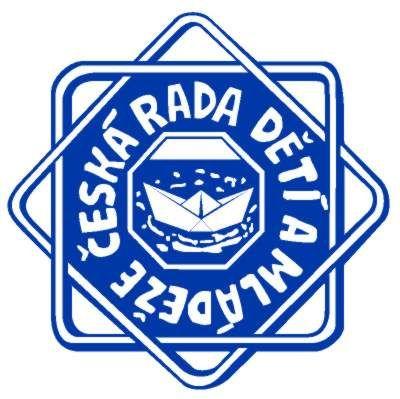 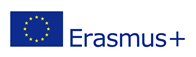 